МКОУ «Цугнинская СОШ им. Гаджимурадова М.М»Сценарий классного часаНа тему:Мы против терроризма!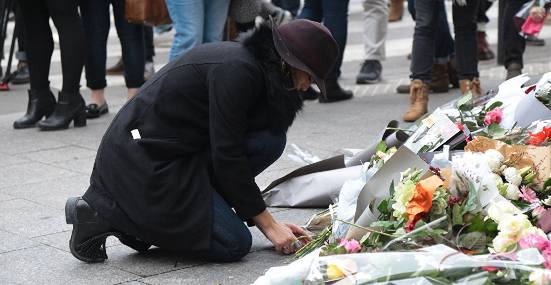 Классный час  для  7 класса                                                               Провела кл. рук-ль: Рабаданова Р.К.2018г.Цель: 1) объяснить сущность терроризма, его типы и цели; совершенствовать знания о терроризме; основы безопасности в ЧС; формировать общественного сознания и гражданскую позицию подрастающего поколения. 2) способствовать воспитанию в детях толерантного отношения друг к другу и формировать  умение жить в мире с другими людьми;3) развивать самостоятельность суждений учащихся;4) дать представление о терроризме как о глобальной проблеме.Задачи: Показать страшное «лицо» терроризма и ужасающие последствия этого явления; Обсудить, возможны ли пути защиты от терроризма; убедиться, могут ли учащиеся ориентироваться в чрезвычайных обстоятельствах; продумать пути выхода из критических ситуаций, связанных с террористическими актами; Развитие у учащихся навыков ведения дискуссии, обсуждения и анализа полученной информации; выработка умения делать выводы.Эпиграф: «Теперь, когда мы научились летать по воздуху, как птицы, плавать под водой, как рыбы, нам не хватает только одного: научиться жить на земле, как люди» (Бернард Шоу)Слово учителя:-Ребята, сегодня мы с вами будем говорить о таком опасном  и страшном явлении, как терроризм. - Сегодняшний классный час мне бы хотелось начать со стихотворения Константина Московского, написанного им 5 апреля 2008 года. Послушайте его, пожалуйста.Гибель человека оправдана в бою,Если он сражается за родину свою,Если же захватывать он идет народ,Про него в истории скажут мол, «урод».Если люди гибнут в мирных городах,Виноваты звери в черных бородах,Убивать невинных, это как фашизм,Только вот назвали это терроризм.Взорваны вокзалы в крупных городах,Я не верю в сказку: «Нас послал Аллах».Бог один на свете и у нас в груди,Кришна, Будда, Лама, как не назови.Бог нам дал рожденье, чтобы мирно жить,Многие не стали даром дорожить.Взорванный автобус с тридцатью детьми,Террористы – гады, черт их всех возьми.Скажите, пожалуйста, о чем это стихотворение. (Ответы обучающихся) терроризм - это:          Некоторое время назад в наш лексикон плотно вошли такое страшное слово, как «терроризм. «Толковый словарь» В.И.Даля трактует терроризм как стремление устрашать смертью, казнью, угрозами насилия и физического уничтожения, жестокими карательными мерами и истязаниями, расстрелами. 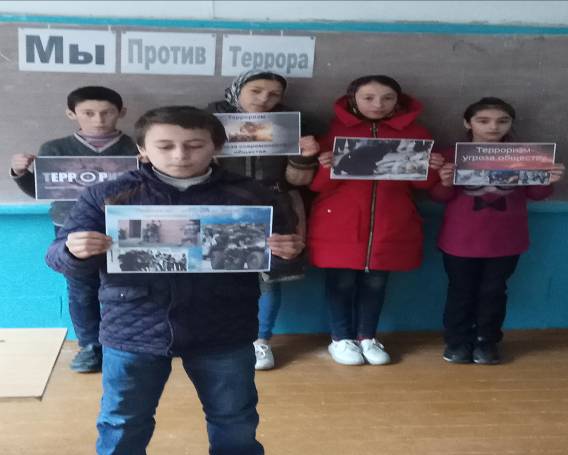 - Ребята, сейчас у нас будет работа в группах.1.Каждая группа напишет по одному слову, синоним которого является «терроризм»(2-3 мин.).2. Выступление представителя от каждой группы: понимание слова «терроризм» и правила поведения, чтобы  избежать терактов.( выступления представителей от каждой группы)Терроризм несет горе, слезы, материальный ущерб, разрушения, человеческие жертвы. Терроризм во всех его проявлениях и формах представляет собой одну из самых серьезных угроз миру и безопасности. Терроризм – это преступление против  человечества.  В настоящее время терроризм приобретает всё более разнообразные формы и угрожающие масштабы: на начало 21 века в мире действовало около 500 террористических организаций. За последние 10 лет ими совершено более 6500 актов международного терроризма, от которых погибли десятки тысяч человек и более 11000 пострадало.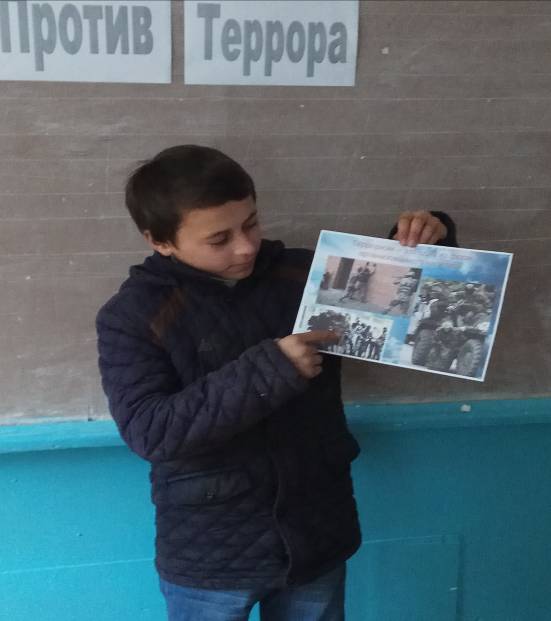 Сейчас я хочу вам представить рейтинг  терроризма за 90- е годы и начало 2000-х гг.( прил.1)  По которому мы видим, что Россия занимает 2 место.А сейчас я хочу представить вам список самых крупных террористических актов по стране и во всем мире.( прил. 2)Что же нужно делать, чтобы избежать терроризм? (ответы обучающихся) Меры предосторожности. Терроризм подстерегает нас везде, и поэтому мы должны знать и уметь предпринимать определенные меры предосторожности Меры предосторожности: избегать больших скоплений людей, не приближаться к оставленным в людных местах подозрительным предметам, а в случае находки незамедлительно сообщать  в полицию. К подозрительным предметам могут относиться даже свистки, авторучки, игрушки и пр., так как очень часто террористы прячут в них бомбы. Естественно нельзя пытаться самостоятельно разминировать взрывные устройства или переносить их в другое место. Нельзя заговаривать с незнакомцами, идти с ними куда-либо, брать у них какие-либо предметы и т.д. Причем, даже дети и женщины могут оказаться террористами, подрывниками.   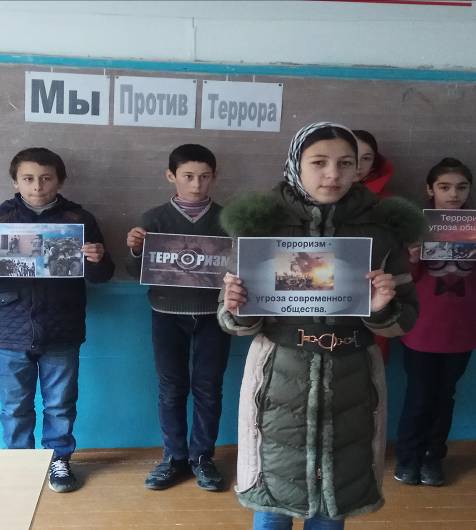 Подведение итогов. Рефлексия. ( Что нового вы сегодня узнали на уроке? В чем заключается причина возникновения терроризма? Как нужно себя вести, что бы избежать подобных ситуаций).   Спасибо за внимание и участие в классном часе. 